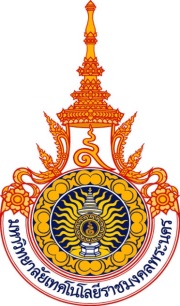 (โปรดกรอกใบสมัครด้วยตัวบรรจง) 						รหัสประจำตัว.......................ใบสมัครเพื่อขอโอนข้าราชการพลเรือนในสถาบันอุดมศึกษา
สังกัดมหาวิทยาลัยเทคโนโลยีราชมงคลพระนคร
ครั้งที่ ...../ .......
--------------------------------------------เรียน	อธิการบดีมหาวิทยาลัยเทคโนโลยีราชมงคลพระนครประวัติส่วนตัว
ด้วยข้าพเจ้า.............................................................. เกิดวันที่................ เดือน.......................... พ.ศ...........ปัจจุบันอายุ.................. ปี.....................เดือน......... วัน เชื้อชาติ..............สัญชาติ.....................ศาสนา............................. 	ที่อยู่ปัจจุบัน บ้านเลขที่..................หมู่ที่.....................ซอย..........................ถนน..........................................ตำบล/แขวง...................................................................อำเภอ/เขต...................................จังหวัด.....................................
รหัสไปรษณีย์............................................ โทรศัพท์ (บ้าน)................................... โทรศัพท์ (มือถือ).................................  	ภูมิลำเนาเดิม บ้านเลขที่..................หมู่ที่.....................ซอย..........................ถนน..........................................ตำบล/แขวง...................................................................อำเภอ/เขต...................................จังหวัด.....................................
รหัสไปรษณีย์............................................ โทรศัพท์ (บ้าน)................................... โทรศัพท์ (มือถือ)................................. สถานภาพปัจจุบัน 
 ( ) โสด 		( ) สมรส	( ) หย่าประวัติคู่สมรส  (ถ้ามี)ชื่อภรรยา/สามี...............................................อายุ..........ปี  เชื้อชาติ.............สัญชาติ..............ศาสนา.............
อาชีพ.................................................ที่อยู่ที่ทำงาน ชื่อหน่วยงาน/บริษัท...................................................................................................................เลขที่....................หมู่ที่.....................ซอย................................ถนน...................................ตำบล/แขวง............................... อำเภอ/เขต.......................................จังหวัด........................................................รหัสไปรษณีย์............................................ โทรศัพท์.................................................. -2-ประวัติการศึกษาปริญญาเอก (ชื่อวุฒิ) .................................................... สาขาวิชา...................................................................
สถาบันการศึกษา.................................................................................. วันที่สำเร็จการศึกษา...............................................ปริญญาโท (ชื่อวุฒิ) ..................................................... สาขาวิชา...................................................................
สถาบันการศึกษา.................................................................................. วันที่สำเร็จการศึกษา...............................................ปริญญาตรี (ชื่อวุฒิ) ..................................................... สาขาวิชา...................................................................
สถาบันการศึกษา.................................................................................. วันที่สำเร็จการศึกษา...............................................ประกาศนียบัตรวิชาชีพชั้นสูง (ชื่อวุฒิ) ..................................................สาขาวิชา........................................... 
สถาบันการศึกษา.................................................................................. วันที่สำเร็จการศึกษา...............................................ประกาศนียบัตรวิชาชีพ/มัธยมศึกษาตอนปลาย (ชื่อวุฒิ) ............................. สาขาวิชา................................... 
สถาบันการศึกษา.................................................................................. วันที่สำเร็จการศึกษา...............................................ประวัติการทำงานปัจจุบันเป็นข้าราชการพลเรือนในสถาบันอุดศึกษา ตำแหน่ง............................... ระดับ..................................
อัตราเงินเดือน.........................บาท   สังกัด..........................................มหาวิทยาลัย/สถาบัน.............................................
รับราชการในมหาวิทยาลัย/สถาบันดังกล่าว ตั้งแต่วันที่................................ เดือน........................................พ.ศ............... 
เริ่มรับราชการครั้งแรก  วันที่...............เดือน..................พ.ศ......................ในตำแหน่ง........................................................
ระดับ/ชั้น...........................................อัตราเงินเดือน...........................บาท  สังกัด..............................................................
กระทรวง.................................................... รวมระยะเวลารับราชการถึงปัจจุบัน รวม.............ปี..................เดือน..........วันความรู้ความสามารถพิเศษ / รางวัล หรือการยกย่องเชิดชูเกียรติที่เคยได้รับ (โปรดระบุ)........................................................................................................................................................................................................................................................................................................................................................................................................................................................................................................................................................................................................................................................................................................................................................................................ข้าพเจ้ามีความประสงค์ขอโอนมารับราชการในตำแหน่ง.......................................เลขที่ตำแหน่ง..................
กลุ่ม................................................	......................... สังกัด..................................................................................................
มหาวิทยาลัยเทคโนโลยีราชมงคลพระนคร-3-หลักฐานที่ใช้ประกอบการสมัครเพื่อขอโอนข้าราชการพลเรือนในสถาบันอุดมศึกษา 
สังกัดมหาวิทยาลัยเทคโนโลยีราชมงคลพระนคร( ) สำเนาใบปริญญาบัตร หรือหนังสือรับรองการสำเร็จการศึกษาจากสภาสถาบันการศึกษา 
    และสำเนาใบรายงานผลการศึกษา (Transcript) อย่างละ 1 ฉบับ
 ( ) สำเนาประวัติการรับราชการ (ก.พ. 7) จำนวน 1  ฉบับ (ให้เจ้าหน้าที่ทะเบียนประวัติรับรอง
     สำเนาถูกต้อง)
 ( ) สำเนาบัตรประจำตัวประชาชน จำนวน 1 ฉบับ ( ) สำเนาหลักฐานอื่นๆ เช่น ทะเบียนสมรส หนังสือสำคัญการเปลี่ยนชื่อตัว หรือชื่อสกุล (ถ้ามี) 
     จำนวน 1 ฉบับ  	ข้าพเจ้าขอรับรองว่าข้อความที่แจ้งไว้ในใบสมัครเพื่อขอโอนข้าราชการพลเรือนในสถาบันอุดมศึกษาสังกัดมหาวิทยาลัยเทคโนโลยีราชมงคลพระนครนี้ถูกต้องและเป็นความจริงทุกประการ 
			ลงชื่อ............................................................ผู้สมัคร
 		(.............................................................)
 		ยื่นใบสมัครวันที่..................เดือน.............................พ.ศ..........